    Grace St. Paul’s United Methodist Church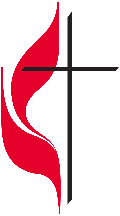 Sunday Service 10:30 a.m.Pastor Dan Meader                        484-547-8294                  pastordanmeader@gmail.com	4th Sunday After the Epiphany                                              January 29, 2023GREETING AND ANNOUNCEMENTSPASSING THE PEACE: May the Peace of Christ be with you!                                         And also with you!*OPENING HYMN                   “Open My Eyes, That I May See”               *CALL TO WORSHIPLeader: Praise be to God, who gives counsel to the wise that seek Him, to those who walk in His light. People: The Lord establishes the steps of those who delight in His ways so that they will not fall. Leader: The mouth of the righteous utters wisdom; the Law of God is in his heart, so he will not slip. People: Those who commit their ways to the Lord’s instruction will delight themselves in peace. Leader: Fret not for the evildoers; be not afraid of those who carry out evil and do not listen to their talk. People: We cling to the Word of the Lord, our God, who will protect and uphold us. Both: Amen. PRAYER FOR THE CHURCH (THE BOOK OF COMMON PRAYER, U.S.A., 20TH CENT., ALT.)O gracious God, we pray for your holy Church universal, that you would be pleased to fill it with all truth, in all peace. Where it is corrupt, purify it; where it is in error, direct it; where in anything it is amiss, reform it; where it is right, establish it; where it is in want, provide for it; where it is divided, reunite it; for the sake of him who died and rose again, and ever lives to make intercession for us, Jesus Christ, your Son, our Lord. Amen.PRAYER OF ILLUMINATIONOLD TESTAMENT LESSON             Deuteronomy 13:1-5GOSPEL LESSON                                 Matthew 16:5-12        Leader: This is the Word of God, for the people of God. People: Thanks be to God.                              PRESENTATION OF TITHES AND OFFERING     Offertory     *Doxology                                                                                                    *HYMN OF PREPARATION       “The Church’s One Foundation”        SERMON             Titus Week 3: Silencing & Rebuking, Protecting & Building                                                               (Titus 1:9-16)CONGREGATIONAL PRAYER*CLOSING HYMN                        “Rescue the Perishing”                                                                                                                                                                *BENEDICTION*BENEDICTION RESPONSE     “Sent Forth by God’s Blessing (v.1)”    ANNOUNCEMENTS:Congregational meeting and lunch after church service.   If able bringa cover dish to share.   Church will provide meat and beverages. 